Geografia kl. V, 18.05 przeczytaj treść, odpowiedz na pytania i odeślij na adres kasiagalka221@gmail.comTemat: Omówienie środowiska przyrodniczego gór Himalajów.1.Jak nazywa się najwyższy szczyt Himalajów i jaka jest jego wysokość?2. Czym charakteryzują się warunki klimatyczne w Himalajach?3.Wypisz kolejne piętra roślinności w Himalajach.4.Wymień kilka gatunków zwierząt  żyjących w Himalajach.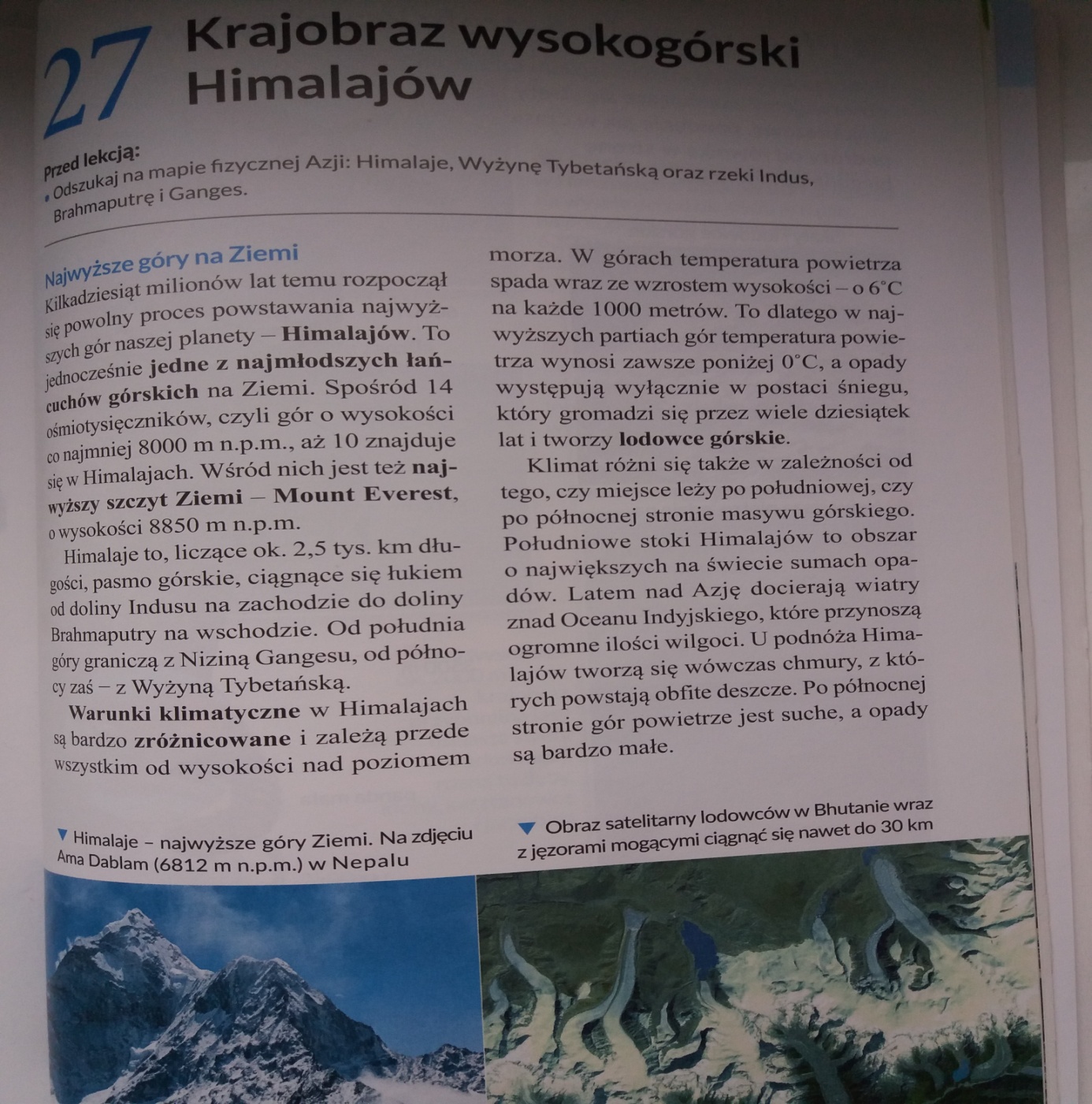 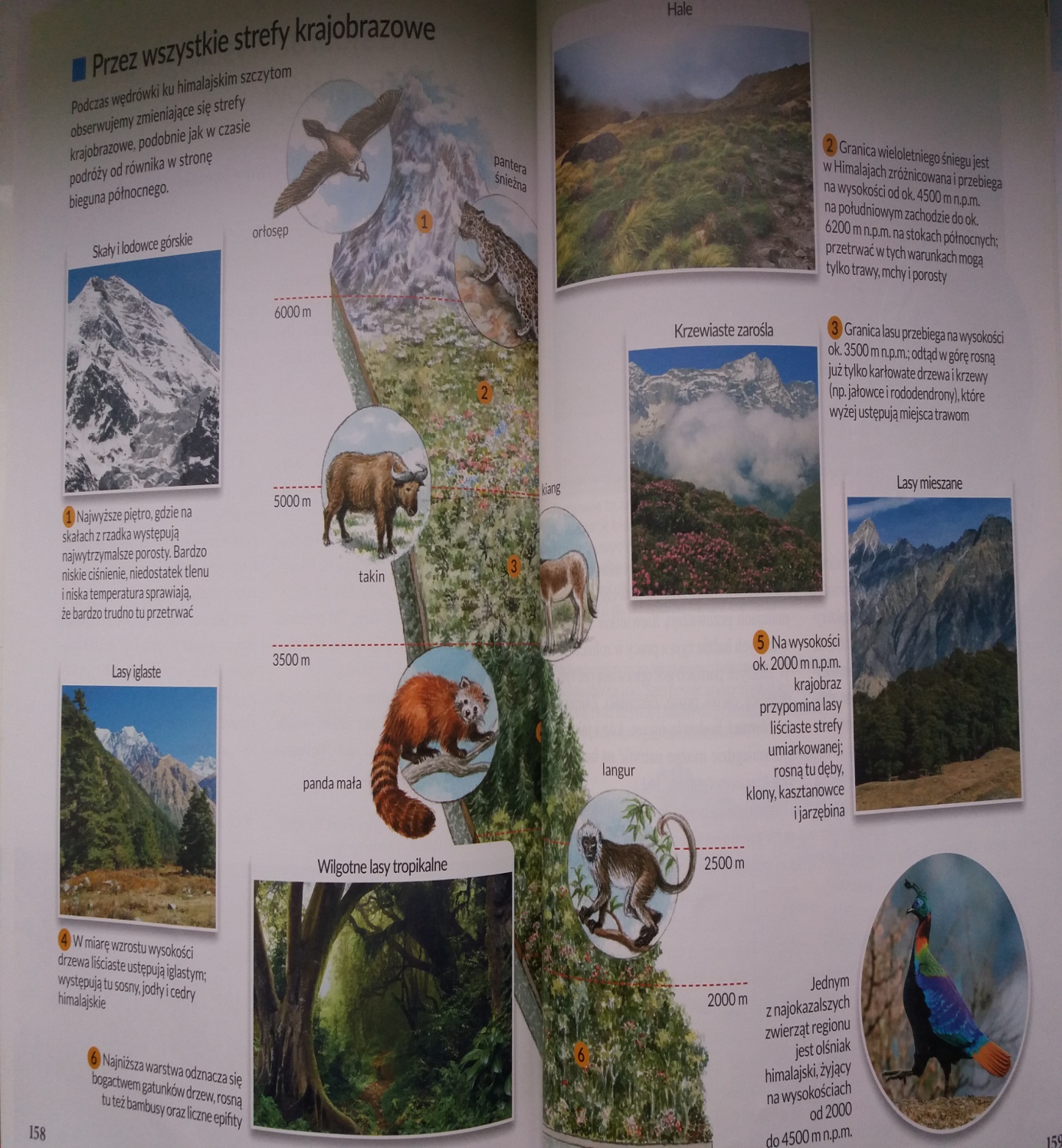 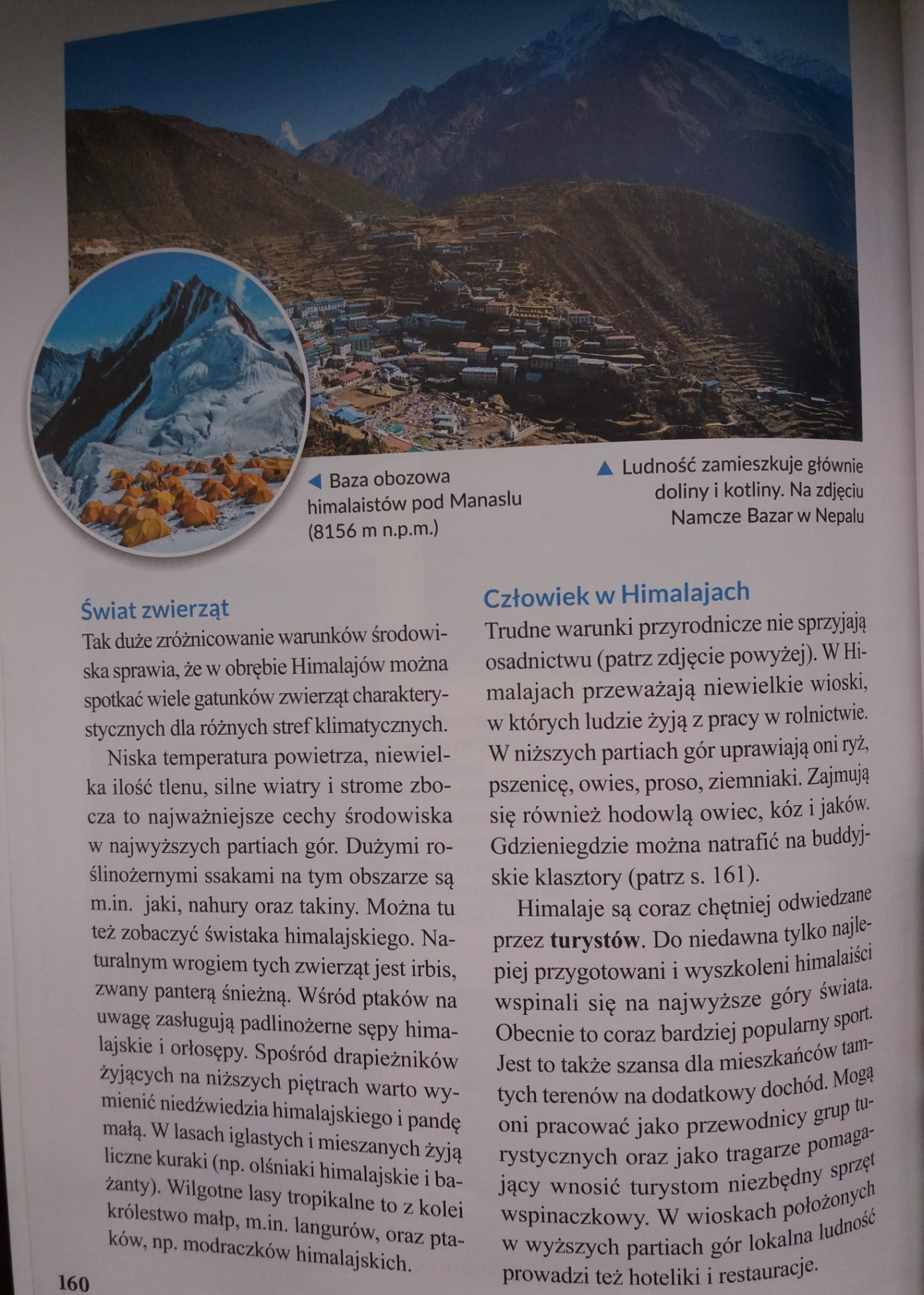 